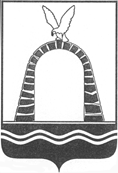 АДМИНИСТРАЦИЯ ГОРОДА БАТАЙСКАПОСТАНОВЛЕНИЕот 18.05.2023 № 1320г. БатайскОб утверждении порядка предоставления муниципальной преференции путем предоставления сельскохозяйственным товаропроизводителям мест для размещения нестационарных торговых объектов без проведения торгов на территории города БатайскаВ соответствии с Федеральным законом от 06.10.2003 № 131-ФЗ «Об общих принципах организации местного самоуправления в Российской Федерации», Федеральным законом от 26.07.2006 № 135-ФЗ «О защите конкуренции», Федеральным законом от 24.07.2007 № 209-ФЗ «О развитии малого и среднего предпринимательства в Российской Федерации», Федеральным законом  от 28.12.2009 № 381-ФЗ «Об основах государственного регулирования торговой деятельности в Российской Федерации», муниципальной программой «Экономическое развитие» города Батайска, утвержденной постановлением Администрации города Батайска от 18.11.2018 № 401 «Об утверждении муниципальной программы города Батайска «Экономическое развитие», руководствуясь Уставом муниципального образования «Город Батайск», Администрация города Батайска постановляет: 1. Утвердить порядок предоставления муниципальной преференции путем предоставления субъектам малого и среднего предпринимательства, сельскохозяйственным товаропроизводителям мест для размещения нестационарных торговых объектов без проведения торгов согласно Приложению.2. Настоящее постановление подлежит официальному опубликованию и размещению на официальном сайте Администрации города Батайска.3. Контроль за исполнением настоящего постановления возложить на заместителя главы Администрации города Батайска по экономике          Богатищеву Н.С., заместителя главы Администрации города Батайска по территориальному развитию и строительству Горелкина В.В.Глава Администрациигорода Батайска 			Р.П. ВолошинПостановление вноситотдел малого и среднего предпринимательства, торговлиПриложение	к постановлению 	Администрации	города Батайска	от 18.05.2023 № 1320Порядокпредоставления муниципальной преференции путем предоставления сельскохозяйственным товаропроизводителям мест для размещения нестационарных торговых объектов без проведения торгов на территории города БатайскаОсновные понятия:1.1. Муниципальная преференция – предоставление Администрацией города Батайска сельскохозяйственным товаропроизводителям, относящимся к субъектам малого и среднего предпринимательства преимущества, которое обеспечивает им более выгодные условия деятельности, путем предоставления им мест для размещения нестационарных торговых объектов без проведения торгов на территории города Батайска (далее – преференция);- субъекты малого и среднего предпринимательства (далее - субъекты МСП) – хозяйствующие субъекты (юридические лица, индивидуальные предприниматели), отвечающие условиям, установленным Федеральным законом от 24.07.2007 № 209-ФЗ «О развитии малого и среднего предпринимательства в Российской Федерации» и зарегистрированные в соответствии с законодательством Российской Федерации;- сельскохозяйственные товаропроизводители – хозяйствующие субъекты (юридические лица и индивидуальные предприниматели), относящиеся к субъектам МСП, отвечающие условиям, установленным Федеральным законом от 29.12.2006 № 264-ФЗ «О развитии сельского хозяйства», и являющиеся сельскохозяйственными потребительскими кооперативами (перерабатывающими, сбытовыми (торговыми), снабженческими, заготовительными), созданными в соответствии с Федеральным законом от 08.12.1995 № 193-ФЗ «О сельскохозяйственной кооперации» или крестьянским (фермерским) хозяйством в соответствии с Федеральным законом от 11.06.2003 № 74-ФЗ «О крестьянском (фермерском) хозяйстве».1.2. Схема размещения нестационарных торговых объектов на территории города Батайска (далее – Схема) – документ, состоящий из текстовой (в виде таблицы) части, содержащей информацию об адресных ориентирах (месте размещения), площади, специализации нестационарного торгового объекта, срока осуществления торговой деятельности в месте размещения нестационарного торгового объекта;- специализация нестационарного торгового объекта - торговая деятельность, при которой восемьдесят и более процентов всех предлагаемых к продаже товаров (услуг) от их общего количества составляют товары (услуги) одной группы, за исключением деятельности по реализации печатной продукции;- перечень мест размещения торговых объектов для предоставления муниципальной преференции (далее – Перечень) – адресный перечень мест размещения, которые предоставляются сельскохозяйственным товаропроизводителям без проведения торгов, включенные в Схему (Приложение № 1).2. Требования, предъявляемые к размещению НТОбез проведения торгов2.1. Места для размещения НТО на территории города Батайска устанавливаются Схемой и определяются Перечнем, по форме согласно Приложению №1.2.2 Место, в отношении которого имеется намерение о предоставлении муниципальной преференции, должно быть свободное от любых договорных обязательств и прав третьих лиц.2.3. Не допускается предоставление без проведения торгов мест, не включённых в Перечень.2.4. Требования, установленные Порядком, не распространяются на отношения, связанные с:- размещением и использованием НТО на земельных участках, на которые оформлены земельно-правовые отношения с органом государственной власти или органом местного самоуправления, а также на земельных участках, находящихся в частной собственности;- размещением НТО при проведении праздничных и иных массовых мероприятий, имеющих краткосрочный характер.2.5. Размещение НТО на территории города Батайска должно соответствовать градостроительным, архитектурным, пожарным, санитарным, экологическим требованиям законодательства Российской Федерации.2.6. Размещение и эксплуатация НТО должны производиться в соответствии Порядком размещения нестационарных торговых объектов на территории города Батайска.3. Условия и критерии предоставления муниципальной преференцииМуниципальная преференция предоставляется на следующих условиях:право на размещение НТО без торгов предоставляется субъектам МСП, сельскохозяйственным товаропроизводителям;место размещения НТО для предоставления преференции включено в Схему и Перечень;одному субъекту МСП, либо одному сельскохозяйственному товаропроизводителю может быть предоставлено в течение одного календарного года без проведения торгов не более 1 места для размещения НТО на территории города Батайска;право на размещение НТО без проведения торгов предоставляется без права передачи места для размещения НТО третьим лицам;место для размещения НТО предоставляется после заключения договора на размещение нестационарного торгового объекта на территории города Батайска (далее – договор на право размещения НТО без проведения торгов). договор на размещение НТО с субъектом МСП, сельскохозяйственным товаропроизводителем, без проведения торгов на льготных условиях заключается на срок от 1 месяца до 12 месяцев;срок действия договора на размещение НТО может быть сокращен по заявлению субъекта МСП, сельскохозяйственного товаропроизводителя;размер годовой платы за размещение НТО без проведения торгов на льготных условиях устанавливается как начальная (минимальная) цена договора (цена лота) на право размещения нестационарного торгового объекта на территории города Батайска.Критериями предоставления муниципальной преференции являются:- регистрация сельскохозяйственного товаропроизводителя в качестве субъекта МСП, запись в Едином реестре субъектов малого и среднего предпринимательства и отвечать условиям, установленным Федеральным законом от 29.12.2006 № 264-ФЗ «О развитии сельского хозяйства»;  - подтверждение регистрации сельскохозяйственным потребительским кооперативом (перерабатывающим, сбытовым (торговым), снабженческим, заготовительным), созданным в соответствии с Федеральным законом от 08.12.1995 № 193-ФЗ «О сельскохозяйственной кооперации» или крестьянским (фермерским) хозяйством в соответствии с Федеральным законом от 11.06.2003 № 74-ФЗ «О крестьянском (фермерском) хозяйстве»;- отсутствие у сельскохозяйственного товаропроизводителя на первое число месяца не погашенной недоимки по налогам, сборам, страховым взносам, задолженности по пеням, штрафам, процентам, которые в совокупности (с учетом имеющейся переплаты по таким обязательным платежам) превышают 3000 (Три тысячи) рублей, не погашены на дату получения налоговым органом запроса администрации г. Батайска;- сельскохозяйственный товаропроизводитель не должен находиться в стадии реорганизации, ликвидации или банкротства в соответствии с законодательством Российской Федерации;- наличие у сельскохозяйственного товаропроизводителя контрольно-кассовой техники, оформленной в установленном законом порядке, за исключением размещения передвижных сооружений в виде тележек.4. Предоставление муниципальной преференцииПредоставление муниципальной преференции сельскохозяйственному товаропроизводителю реализуется через предоставление муниципальной услуги на право размещения нестационарного торгового объекта без проведения торгов на территории города Батайска, заявительным порядком (Приложение№ 3).5. Прекращение действия муниципальной преференцииДействие муниципальной преференции прекращается в случае расторжения или истечения срока действия заключенного договора на размещение НТО и оформляется Актом сверки, подтверждающим факт исполнения обязательств.Договор на размещение НТО может быть расторгнут досрочно, в том числе по заявлению сельскохозяйственного товаропроизводителя. Сельскохозяйственный товаропроизводитель обязан уведомить Администрацию города Батайска о расторжении договора на размещение НТО за 10 календарных дней до даты прекращения действия договора на размещение НТО.С даты, следующей за датой расторжения договора или истечения срока действия заключенного договора на размещение НТО сельскохозяйственный товаропроизводитель обязан освободить место размещения НТО.Начальник общего отделаАдминистрации города Батайска 					В.С. МирошниковаПриложение № 1к Порядку предоставления муниципальной преференции путем предоставления сельскохозяйственным товаропроизводителям мест для размещения нестационарных торговых объектов без проведения торгов на территории города БатайскаПереченьмест для предоставления муниципальной преференцииПриложение № 2к Порядку предоставления муниципальной преференции путем предоставления сельскохозяйственным товаропроизводителям мест для размещения нестационарных торговых объектов без проведения торгов на территории города БатайскаЗаявлениена получение муниципальной преференции путем предоставления сельскохозяйственным товаропроизводителям мест для размещения нестационарных торговых объектов без проведения торгов на территории города Батайска1. Организационно-правовая форма и полное наименование юридического лица (Ф.И.О. индивидуального предпринимателя), претендующего на получение преференции (далее - заявитель)_______________________________________________________________________2. Ф.И.О., должность руководителя заявителя _______________________________________________________________________3. Основной государственный регистрационный номер записи о государственной регистрации юридического лица (ОГРН) или индивидуального предпринимателя (ОГРНИП)_______________________________________________________________________4. Идентификационный номер налогоплательщика (ИНН) _______________________________________________________________________5. Код Общероссийского классификатора видов экономической деятельности (ОКВЭД), к которому относится деятельность заявителя в рамках реализации проекта ________________________________________________________________6. Адрес (место нахождения) юридического лица (индивидуального предпринимателя) (фактическое ведение деятельности) ______________________________________________________________________________________________7. Почтовый адрес заявителя _____________________________________________________________________________________________________________________8. Адресные ориентиры места размещения НТО, в отношении которого сельскохозяйственный товаропроизводитель претендует (согласно утвержденной Схеме размещения нестационарных торговых объектов ______________________________________________ на территории г. Батайска) _______________________________________________________________________9. Контактное лицо ______________________________________________________10. Контактные телефоны:рабочий: _________________________ мобильный: ___________________________факс: _________________________ E-mail: __________________________________11. Банковские реквизиты ________________________________________________________________________________________________________________________).К заявлению прилагаются документы, подтверждающие:1. Запись в Едином реестре субъектов малого и среднего предпринимательства Рф.2. Регистрацию в установленном порядке в качестве юридического лица или индивидуального предпринимателя и фактическое осуществление своей деятельности на территории Ростовской области.3. Отсутствие просроченной задолженность по налогам, сборам и иным обязательным платежам в бюджеты любого уровня бюджетной системы Российской Федерации  и государственные внебюджетные фонды, в том числе, перед бюджетом города Батайска (в случае аренды земельных участков, находящихся в муниципальной собственности, и земельных участков, находящихся в государственной  собственности до разграничения, на право размещения НТО и иным договорам). 4. Наличие у сельскохозяйственного товаропроизводителя контрольно-кассовой техники, оформленной в установленном законом порядке, за исключением размещения передвижных сооружений в виде тележек.5. На день подачи заявления в отношении___________________ _______________________________________________________________________                                                  наименование заявителяотсутствует процедура реорганизации, ликвидации, банкротства и ограничения на осуществление хозяйственной деятельности, деятельность не приостановлена в порядке, предусмотренном законодательством Российской Федерации.5. Настоящим ________________________________ гарантирую достоверность                                  наименование заявителяинформации, представленной в настоящем заявлении, а также всех приложенных к настоящему заявлению документах и подтверждаю право администрации г. Батайска запрашивать, в уполномоченных органах власти, сведения, подтверждающие представленную информацию.Руководитель юридического лица/индивидуальный предприниматель_______________________________________________________________________                                        подпись    расшифровка подписиГлавный бухгалтер_______________________________________________________________________                                        подпись    расшифровка подписиМ.П."___" ___________ 20__ г. № п/п№ п/п в Приложении к постановлению Администрации города Батайска от 28.03.2018 № 446 (№ п/п в Схеме размещения НТО)Место размещения и адресПлощадь земельного участка, торгового объекта (здания, строения, сооружения) или его часть (кв.м)Специализация торгового объектаИная дополнительная информация1123451.233С южной стороны многоквартирного жилого дома по ул. Воровского, 1122Продовольственные товарыОстановочный комплекс2.244ул. Луначарского. 134/ул. К. Либкнехта, 215Для реализации картофеляАвтомашина3.358ул. Кулагина 1б6Для реализации бахчевых культурТорговый прилавок